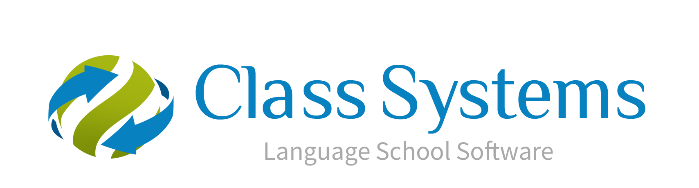 	Class.Net – Help DocumentInvoicing Statistics – Student weeks by Price Item (Tuition) 	
This document explains how to produce a statistical weeks report based on the price items.To produce this information go to: Reporting / Reporting Module Select Enrolment Statistics: 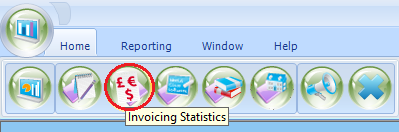 ADD a new reportThe criteria of this report is split between three tabs: General, Sorting & Invoicing.
General screenGive the report a name.The code could be your initials.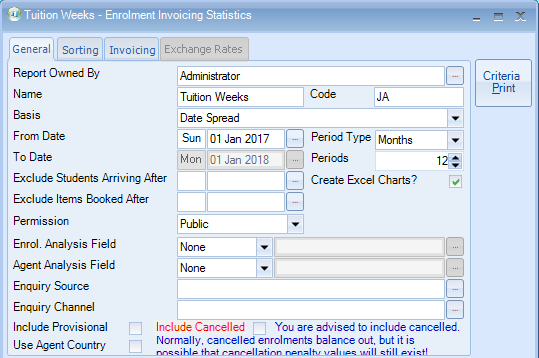 Basis -  Booking Based - based on the date the booking item was entered into the system.This refers to the course/accommodation/etc, and not the date that the student’s enrolment was entered in to Class.

Production Based - based on spreading the enrolment element (e.g. Tuition) over the duration of the study/stay (dates attended).Date Arrival - based on the student arrival date from the enrolment general screenInvoice Line From Date - looks at every single finance line and puts the values against the start date.Invoice Line To Date - looks at every single finance line and puts the values against the end date. From Date - Enter the start date for your report Period Type - Days, Weeks, Months or YearsPeriods - Select the number of periods for the above selection
       example: Days = 7, Weeks = 6, Months = 12, Years = 2Exclude Students Arriving After – you may have set your selected date range for 1 year from 01/Jan/15 to 31/Dec/15, but exclude students arriving after 05/Dec/15.Exclude Students Booked After – see above, but this excludes any booking items added after a certain date.  For example if a long term student is starting a new course in Dec 15 you may wish to exclude this within the results.Use Agent Country - The default for running this report is by student country, but this can be changed to report by agent countrySorting screenSelect Add – choose Price Item Name from the list.(You can add multiple sort fields and also subtotal if required).
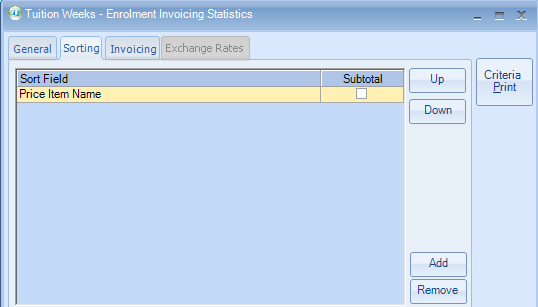 Invoicing screen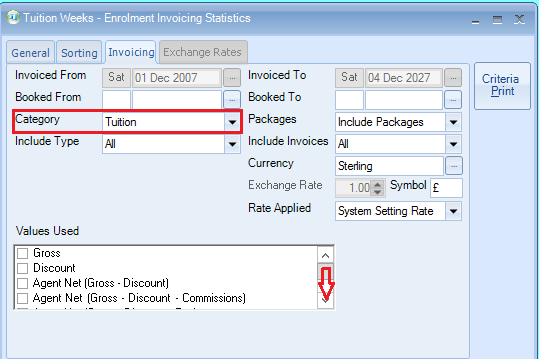 Category: The most popular option is to select Tuition, however Accommodation, Transfer and Sundry are available, or leave as All to produce stats for all categories.Include Invoices: AllValues Used: UNTICK - Agent Net (Gross - Discount)Scroll down to the bottom of the listSelect Statistical Weeks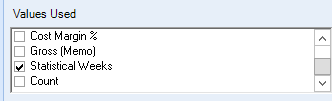 Further sort options are available:Schools, Agents, territories, Student Countries, Price Items.Schools – If running for a specific school, highlight the tab and select Add to choose the school name.  Leave blank if reporting on all schools.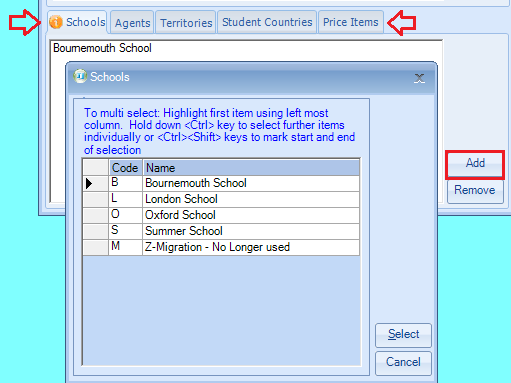 Price Items - If in the sorting tab you have selected Category=Tuition you can be selective by the course.  Leave blank if reporting on all courses.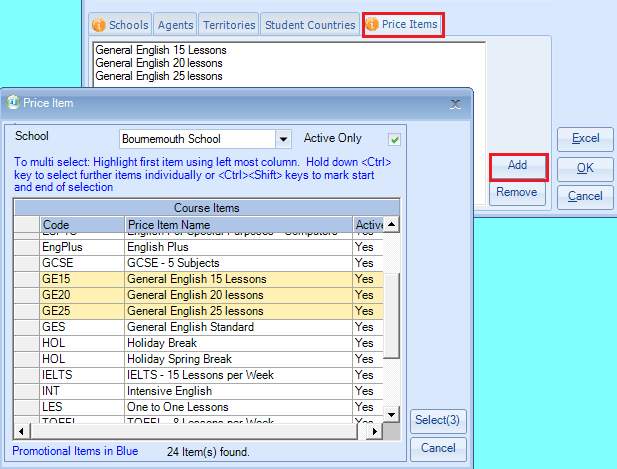 Once the criteria is set up to your requirements select EXCEL to produce the results.Example: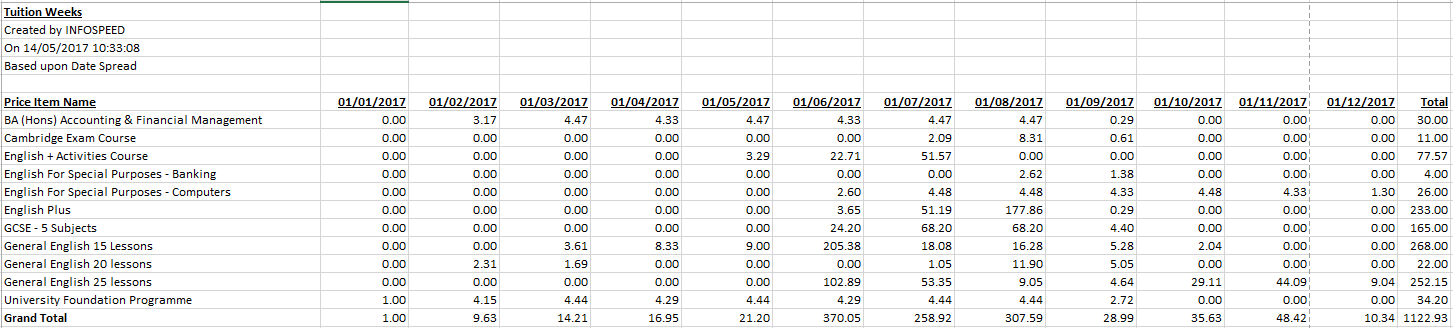 Note: Courses generally run from Monday to Friday 5 daysThe invoicing statistics are always based on 7 days
Please refer to help document HS046 to see explanation of how the statistical weeks are calculated based on ‘date spread‘.